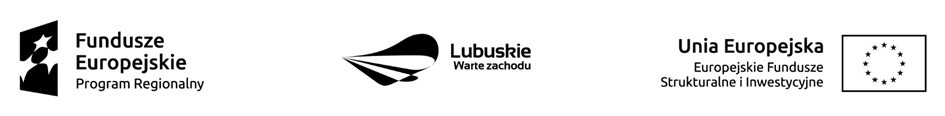 Додаток №3 до Регламенту Проєкту«Громадяни України на ринку праці Любуського Воєвудства»Захід 6.2Регіональної Операційної Програми – Любуське 2020Załącznik nr 3 do Regulaminu Projektu„Obywatele Ukrainy na lubuskim rynku pracy”Działanie 6.2Regionalnego Programu Operacyjnego-Lubuskie2020Додаток 11 до Рішення: Форма заяви учасника Про’єктуZałącznik nr 11 do decyzji: Wzór oświadczenia uczestnika ProjektuЗАЯВА УЧАСНИКА ПРОЄКТУOŚWIADCZENIE UCZESTNIKA PROJEKTUУ зв'язку з долучанням до проєкту «Громадяни України на ринку праці Любуського Воєвудства»заявляю, що я погоджуюся із:W związku z przystąpieniem do projektu pn. „Obywatele Ukrainy na lubuskim rynku pracy” oświadczam, że przyjmuję do wiadomości, iż:Адміністратором моїх персональних даних є посадова особа, що відповідає за регіональний розвиток, офіс якої знаходиться за адресою: Plac Trzech Krzyży 3/5, 00-507 Warszawa.Administratorem moich danych osobowych jest Minister właściwy ds. Rozwoju Regionalnego, z siedzibą przy Placu Trzech Krzyży 3/5, 00-507 Warszawa.Правовою основою для обробки моїх персональних даних є стаття 6(1)(c) та стаття 9(2)(g) Розпорядження Європейського Парламенту та Ради  (ЄС) 2016/679  від 27 квітня 2016 року. про захист фізичних осіб при обробці персональних даних і про вільний рух таких даних та про скасування Директиви 95/46/WE (Загальний регламент про захист даних) - персональні дані необхідні для реалізації Регіональної Операційної Програми "Любуське 2020" що відноситься до збірки під назвою "Центральна система ІКТ, що підтримує реалізацію операційних програм на основі:Podstawę prawną przetwarzania moich danych osobowych stanowi art. 6 ust. 1 lit. c oraz art. 9 ust. 2 lit. g Rozporządzenia Parlamentu Europejskiego i Rady (UE) nr 2016/679 z dnia 27 kwietnia 2016 r. 
w sprawie ochrony osób fizycznych w związku z przetwarzaniem danych osobowych i w sprawie swobodnego przepływu takich danych oraz uchylenia dyrektywy 95/46/WE (ogólne rozporządzenie 
o ochronie danych) – dane osobowe są niezbędne dla realizacji Regionalnego Programu Operacyjnego -  Lubuskie 2020 w odniesieniu do zbioru pn. Centralny system teleinformatyczny wspierający realizację programów operacyjnych na podstawie:розпорядження   № 1303/2013 Європейського Парламенту та Ради (ЄС) від 17 грудня 2013 року, що встановлює загальні положення про Європейський фонд регіонального розвитку, Європейський соціальний фонд, Фонд згуртування, Європейський сільськогосподарський фонд розвитку сільських територій та Європейський фонд морського та рибного господарства та встановлює загальні положення про Європейський фонд регіонального розвитку, Європейський соціальний фонд, Фонд згуртування та Європейський фонд морського та рибного господарства і скасовує Регламент Ради (WE) № 1083/2006,rozporządzenia Parlamentu Europejskiego i Rady (UE) nr 1303/2013 z dnia 17 grudnia 2013 r. ustanawiającego wspólne przepisy dotyczące Europejskiego Funduszu Rozwoju Regionalnego, Europejskiego Funduszu Społecznego, Funduszu Spójności, Europejskiego Funduszu Rolnego na rzecz Rozwoju Obszarów Wiejskich oraz Europejskiego Funduszu Morskiego i Rybackiego oraz ustanawiającego przepisy ogólne dotyczące Europejskiego Funduszu Rozwoju Regionalnego, Europejskiego Funduszu Społecznego, Funduszu Spójności i Europejskiego Funduszu Morskiego i Rybackiego oraz uchylającego rozporządzenie Rady (WE) nr 1083/2006,розпорядження Європейського Парламенту та Ради (ЄС) № 1304/2013 від 17 грудня 2013 року про Європейський Соціальний Фонд та скасування розпорядження Ради (WE) № 1081/2006,   rozporządzenia Parlamentu Europejskiego i Rady (UE) nr 1304/2013 z dnia 17 grudnia 2013 r. 
w sprawie Europejskiego Funduszu Społecznego i uchylającego rozporządzenie Rady (WE) 
nr 1081/2006,закону від 11 липня 2014 року про засади реалізації програм політики згуртування, що фінансуються у фінансовій перспективі на 2014-2020 роки,ustawy z dnia 11 lipca 2014 r. o zasadach realizacji programów w zakresie polityki spójności finansowanych w perspektywie finansowej 2014–2020,розпорядження Комісії (ЄС) № 1011/2014 від 22 вересня 2014 року, що встановлює детальні правила реалізації Регламенту (ЄС) № 1303/2013 Європейського Парламенту та Ради щодо шаблонів для передачі конкретної інформації до Комісії та детальні правила обміну інформацією між бенефіціарами та органами управління, сертифікації, аудиту та проміжними органами.rozporządzenia wykonawczego Komisji (UE) nr 1011/2014 z dnia 22 września 2014 r. ustanawiającego szczegółowe przepisy wykonawcze do rozporządzenia Parlamentu Europejskiego i Rady (UE) nr 1303/2013 w odniesieniu do wzorów służących do przekazywania Komisji określonych informacji oraz szczegółowe przepisy dotyczące wymiany informacji między beneficjentami a instytucjami zarządzającymi, certyfikującymi, audytowymi i pośredniczącymi.Мої персональні дані будуть оброблятися виключно з метою реалізації проєкту «Громадяни України на ринку праці Любуського Воєвудства»,зокрема для підтвердження прийнятності витрат, надання підтримки, моніторингу, оцінки, контролю, аудиту та звітності, а також інформаційної та промоційної діяльності в рамках Регіональної Операційної Програми "Любуське 2020".  Moje dane osobowe będą przetwarzane wyłącznie w celu realizacji projektu „Obywatele Ukrainy na lubuskim rynku pracy”, w szczególności potwierdzenia Kwalifikowalności wydatków, udzielenia wsparcia, monitoringu, ewaluacji, kontroli, audytu i sprawozdawczości oraz działań informacyjno-promocyjnych w ramach Regionalnego Programu Operacyjnego - Lubuskie 2020.Мої персональні дані передані для обробки Бенефіціару, який реалізує проєкт – Воєвудському Центру Зайнятості в Зеленій Гурі, вул. Wyspiańskiego 15, 65-036 Zielona Góra  (назва та адреса Бенефіціара) в партнерсві з Воєвудським Закладом Професійної Освіти в Гожуві Великопольському, вул. gen. Władysława Sikorskiego 95, 66-400 Gorzów Wielkopolski, Закладом Професійної Освіти в Зеленій Гурі Stary Rynek 17, 65-067 Zielona Góra  та організаціям, які від імені Бенефіціара братимуть участь у реалізації проєкту під назвою - «Громадяни України на ринку праці Любуського Воєвудства», (назва та адреса вищезазначених організацій). Мої персональні дані можуть бути передані організаціям, які проводять аналітичні дослідження на замовлення Органу Управління або Бенефіціара. Мої персональні дані також можуть бути передані спеціалізованим компаніям, які здійснюють контроль та аудит в рамках РОП "Любуське 2020" від імені Міністерства регіонального розвитку, Європейської Комісії, Органу управління, Проміжного органу або БенефіціараMoje dane osobowe zostały powierzone do przetwarzania beneficjentowi realizującemu projekt – Wojewódzkiemu Urzędowi Pracy w Zielonej Górze, ul. Wyspiańskiego 15, 65-036 Zielona Góra (nazwa i adres beneficjenta) w partnerstwie z Wojewódzkim Zakładem Doskonalenia Zawodowego w Gorzowie Wielkopolskim, ul. gen. Władysława Sikorskiego 95, 66-400 Gorzów Wielkopolski, Zakładem Doskonalenia Zawodowego w Zielonej Górze, Stary Rynek 17, 65-067 Zielona Góra  oraz podmiotom, które na zlecenie beneficjenta będą uczestniczyć w realizacji projektu pn. – „Obywatele Ukrainy na lubuskim rynku pracy” (nazwa i adres ww. podmiotów). Moje dane osobowe mogą zostać przekazane podmiotom realizującym badania ewaluacyjne na zlecenie Ministerstwa właściwego ds. Rozwoju Regionalnego, Komisji Europejskiej, Instytucji Zarządzającej, Instytucji Pośredniczącej lub Beneficjenta. Moje dane osobowe mogą zostać również powierzone specjalistycznym firmom, realizującym na zlecenie Ministerstwa właściwego ds. Rozwoju Regionalnego, Komisji Europejskiej, Instytucji Zarządzającej, Instytucji Pośredniczącej lub Beneficjenta kontrole i audyt w ramach RPO - Lubuskie 2020.Надання даних є обов'язковою умовою для отримання підтримки, а відмова від їх надання рівнозначна неможливості отримання підтримки в рамках проєкту.Podanie danych jest warunkiem koniecznym do otrzymania wsparcia, a odmowa ich podania jest równoznaczna z brakiem możliwości udzielenia wsparcia w ramach projektu.Впродовж 4 тижнів після закінчення моєї участі в проєкті я надам Бенефіціару дані про мій статус на ринку праці та інформацію про мою участь у навчанні або професійній підготовці та набуття кваліфікацій або компетенцій.W terminie 4 tygodni po zakończeniu udziału w projekcie przekażę Beneficjentowi dane dotyczące mojego statusu na rynku pracy oraz informacje na temat udziału w kształceniu lub szkoleniu oraz uzyskania kwalifikacji lub nabycia kompetencji.Мої персональні дані не будуть передані третім країнам або міжнародним організаціям Moje dane osobowe nie będą przekazywane do państwa trzeciego lub organizacji międzynarodowej.Мої персональні дані не підлягатимуть автоматизованому прийняттю рішень.Moje dane osobowe nie będą poddawane zautomatyzowanemu podejmowaniu decyzji.Мої персональні дані будуть зберігатися до завершення реалізації Регіональної Операційної Програми "Любуське 2020" та закінчення процедури архівування документації.Moje dane osobowe będą przechowywane do czasu rozliczenia Regionalnego Programu Operacyjnego - Lubuskie 2020 oraz zakończenia archiwizowania dokumentacji.Я можу зв'язатися з відповідальним за захист даних, надіславши електронного листа на адресу: iod@miir.gov.pl або на адресу: iod@wup.zgora.pl (де це можливо, потрібно вказати контактні дані відповідального за захист даних у Бенефіціара).Mogę skontaktować się z Inspektorem Ochrony Danych wysyłając wiadomość na adres poczty elektronicznej: iod@miir.gov.pl lub adres poczty iod@wup.zgora.pl (gdy ma to zastosowanie - należy podać dane kontaktowe inspektora ochrony danych u Beneficjenta).Я маю право подати скаргу до наглядового органу, яким є Голова Управління з питань захисту персональних данихMam prawo do wniesienia skargi do organu nadzorczego, którym jest Prezes Urzędu Ochrony Danych Osobowych.Я маю право на доступ та виправлення, видалення або обмеження обробки моїх даних.Mam prawo dostępu do treści swoich danych i ich sprostowania, usunięcia lub ograniczenia przetwarzania.…..……………………………………… 				……………………………………………МІСТО І ДАТА/                                                                   ПОВНИЙ ПІДПИС УЧАСНИКА ПРОЄКТУ     MIEJSCOWOŚĆ I DATА			             CZYTELNY PODPIS UCZESTNIKA PROJEKTU